الوحدة الثالثة: الطفل و الحيّ                                                                               المفردات Vocabularyمرافق الحيّ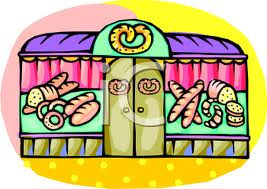 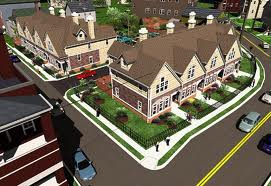 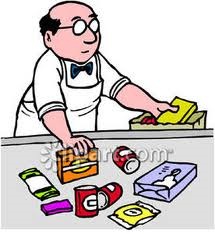           الحيّ                    البقـّــال                المَـخـبَـزة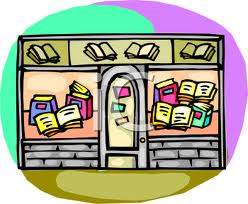 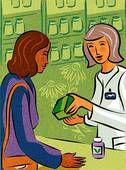 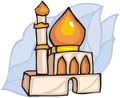      المَكـتَـبة                الصّـيدليّـة             المَــسجِــد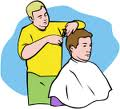 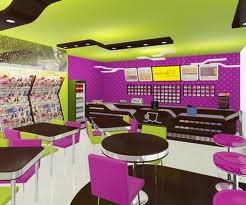 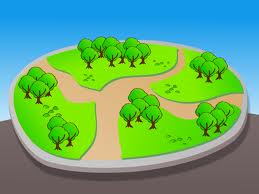      الحَـــلاق               المَــقــهَى               الحَــديـقةالحيّ                                                                               الكتابة Writingمرافق حيّـناارسم حيكم                                                                   Draw your neighborhood   .................................................................................................................................................................................................................................................................................................................................................................................................................................................................................................................................................................................................................................................................................................................................................................................................